NÁRODNÁ RADA SLOVENSKEJ REPUBLIKY	VIII. volebné obdobieČíslo: CRD-1560/2021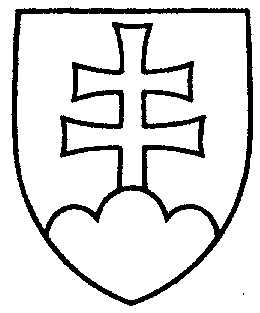 1180UZNESENIENÁRODNEJ RADY SLOVENSKEJ REPUBLIKYz 10. decembra 2021k návrhu poslankýň Národnej rady Slovenskej republiky Jany Žitňanskej a Jany Bittó Cigánikovej na vydanie zákona, ktorým sa dopĺňa zákon č. 245/2008 Z. z. o výchove a vzdelávaní (školský zákon) a o zmene a doplnení niektorých zákonov v znení neskorších predpisov (tlač 658)		Národná rada Slovenskej republiky	po prerokovaní uvedeného návrhu zákona v druhom a treťom čítaní	s c h v a ľ u j enávrh poslankýň Národnej rady Slovenskej republiky Jany Žitňanskej a Jany Bittó Cigánikovej na vydanie zákona, ktorým sa dopĺňa zákon č. 245/2008 Z. z. o výchove a vzdelávaní (školský zákon) a o zmene a doplnení niektorých zákonov v znení neskorších predpisov, v znení schválených pozmeňujúcich a doplňujúcich návrhov.     Boris  K o l l á r   v. r.    predsedaNárodnej rady Slovenskej republikyOverovatelia:Monika  K a v e c k á   v. r. Magdaléna  S u l a n o v á   v. r.